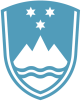 Statement bythe Republic of Sloveniaat the42nd Session of the UPR Working Group – Review of PeruGeneva, 25 January 2023Mr President,Slovenia wishes to commend the delegation of Peru for the national report, its presentation today and the commitment to the UPR process.Slovenia would like to make the following recommendation:- To ratify the Second Optional Protocol to the International Covenant on Civil and Political Rights, aiming at the abolition of the death penalty (ICCPR-OP 2).Slovenia commends Peru for amending national legislation and establishing a gender quota for congressional candidates enabling progressive gender parity and alternation between men and women. Slovenia welcomes Peru's activities for preventing harassment against women in political life in order to guarantee their equal participation.Slovenia is concerned about the social legitimization of harmful practices against women and girls and about high levels of gender-based violence against women. We would welcome more information on what steps has the Government undertaken to reduce the level of gender-based violence against women and children.Thank you.